Алгоритм организации дистанционного обучения на платформе ZOOMУстановка программы ZoomПерейдите по ссылке https://zoom.us/downloadНажмите на кнопку «Загрузить»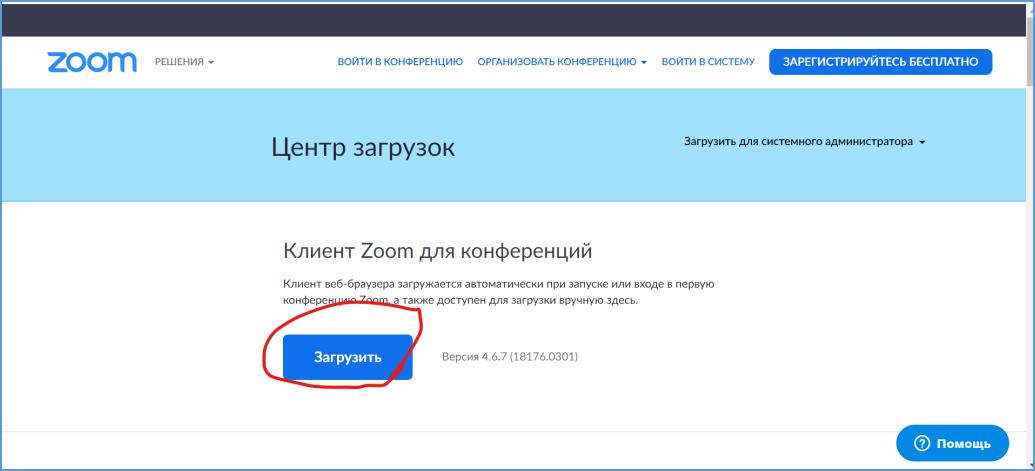 Начнет загружаться программа ZoomInstaller.exe. После окончания загрузки, иконка для запуска появится в нижней или в верхней части экрана, в зависимости от браузера. Также можно запустить файл ZoomInstaller.exe через папку «Загрузки».Google Chrome: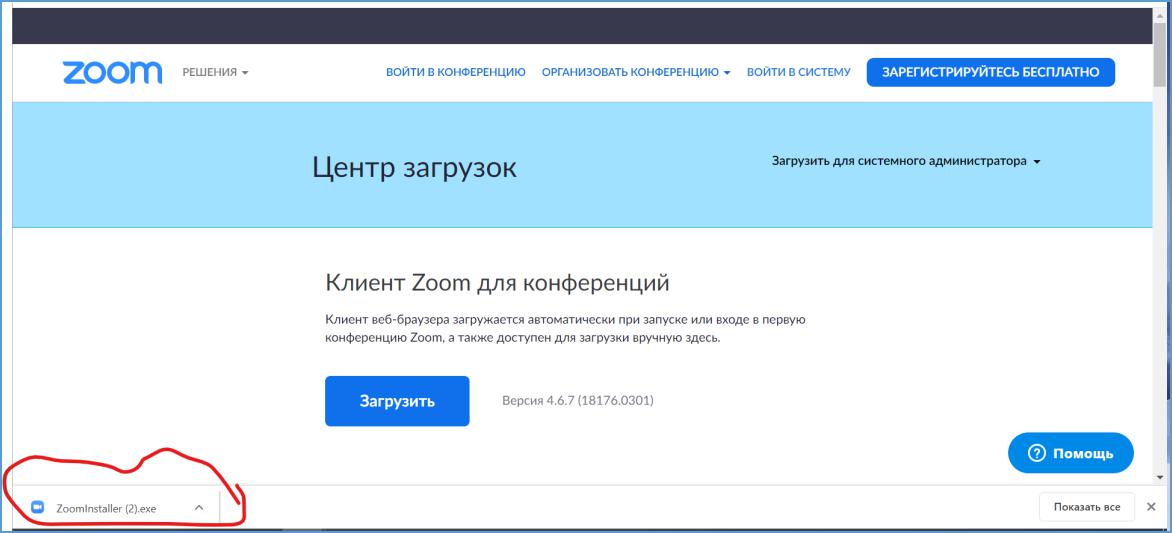 Yandex Браузер: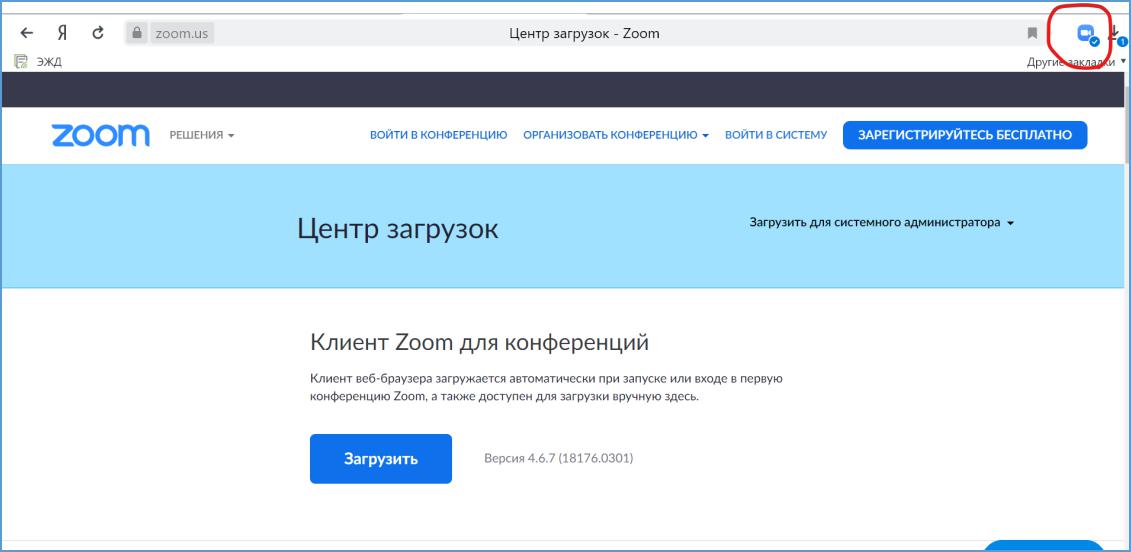 После завершения загрузки программа Zoom автоматически откроется.Инструкция для учителей по использованию программы ZoomСоздание конференцииОткройте Zoom и выберите «Войти в»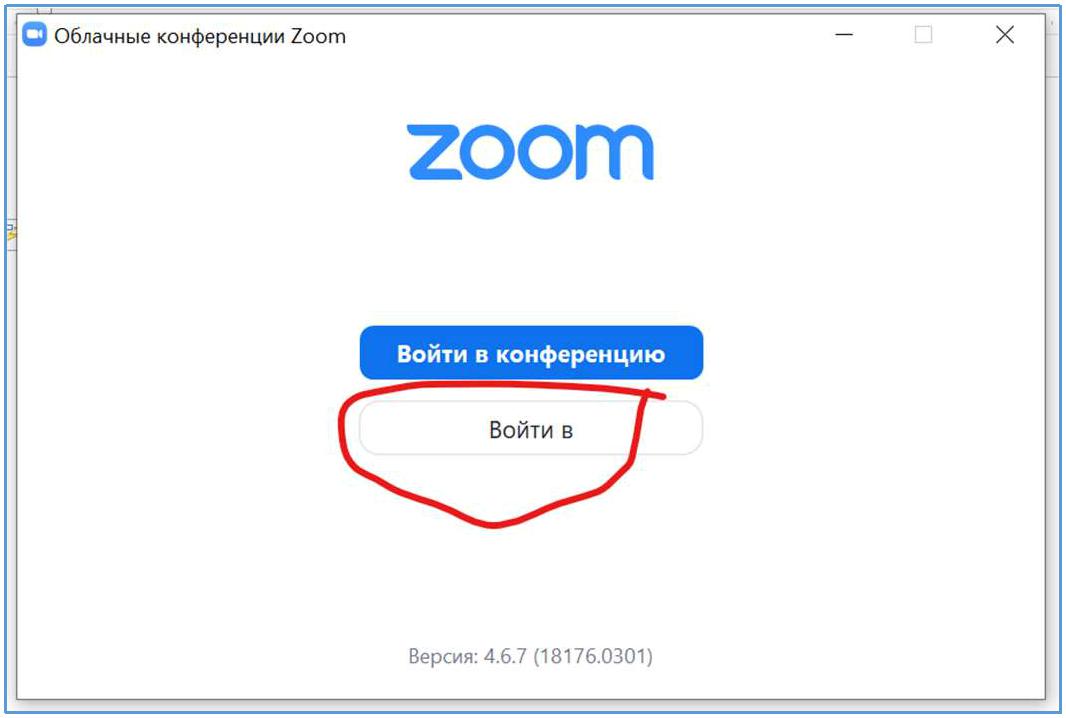 АвторизуйтесьУдостоверьтесь, что при проведении конференции будет использоваться ваш персональный идентификатор. Для этого щелкните на стрелочку рядом со словами «Новая конференция» и проверьте, что выбран пункт «Использовать мой идентификатор персональной конференции»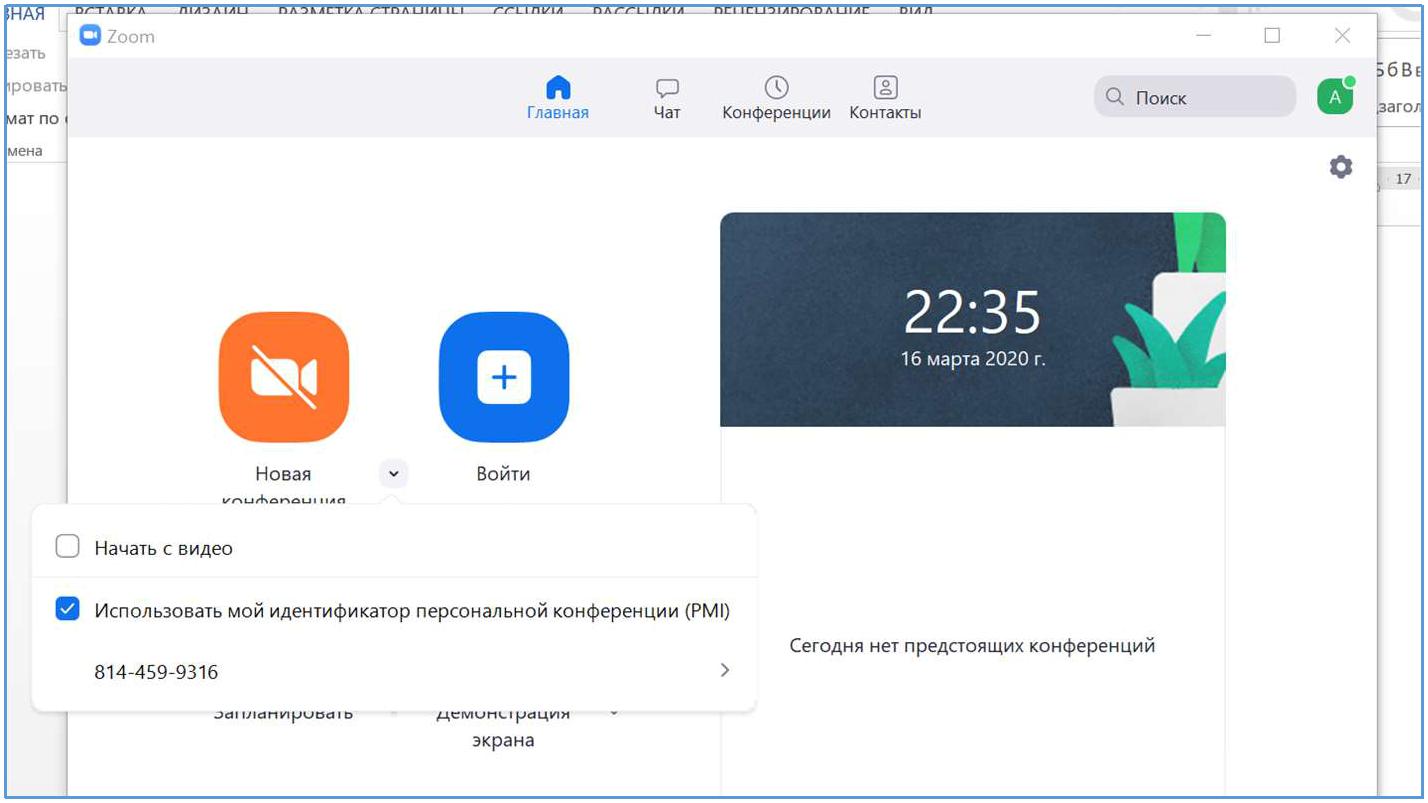 Создайте новую конференцию. Во всплывающем окне (если оно появилось) выберите «Войти с использованием звука компьютера».Вы можете включить видео и/или демонстрацию экрана. При демонстрации необходимо будет указать, какой экран вы хотите показывать участникам.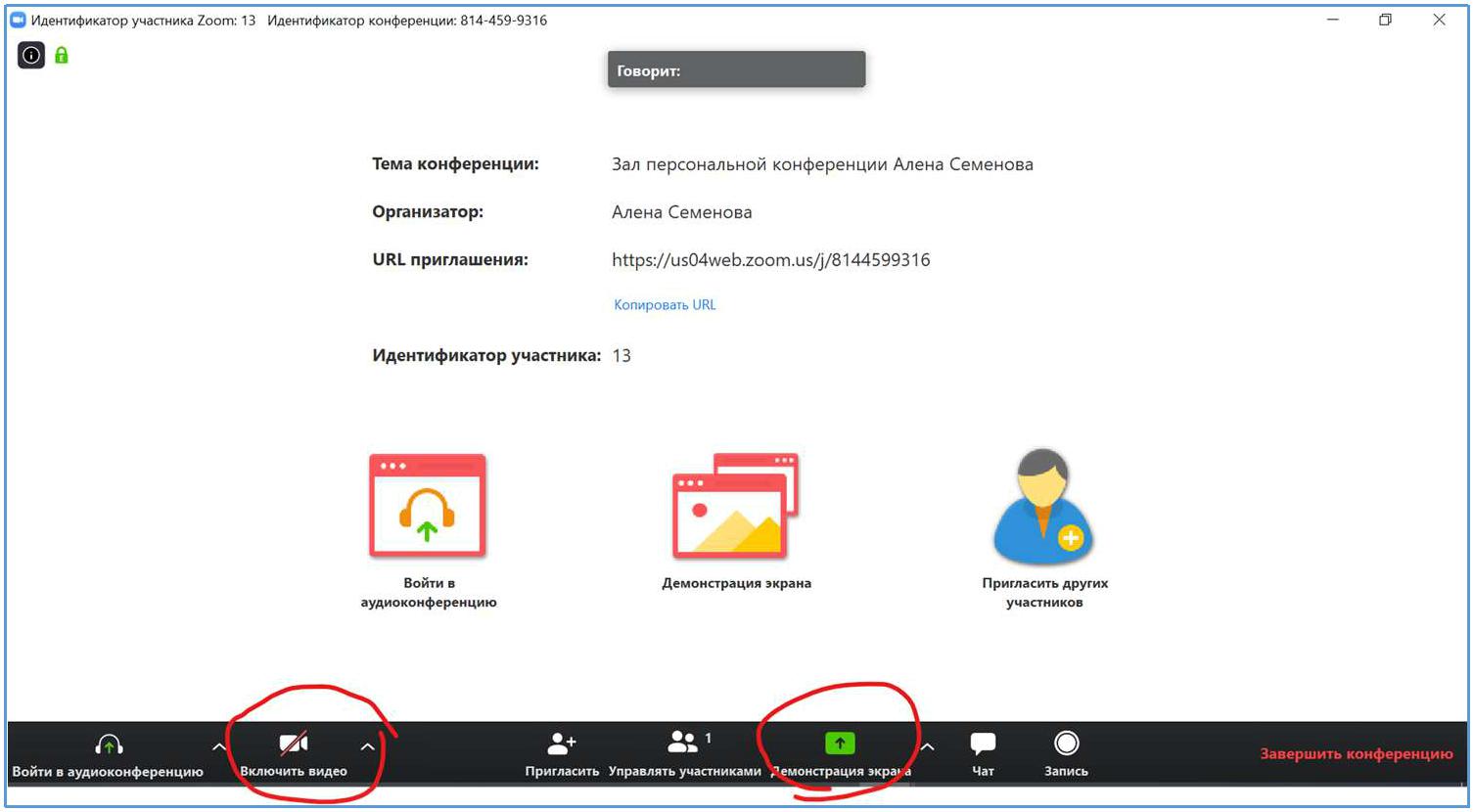 Также можно открыть список всех участников и/или чат.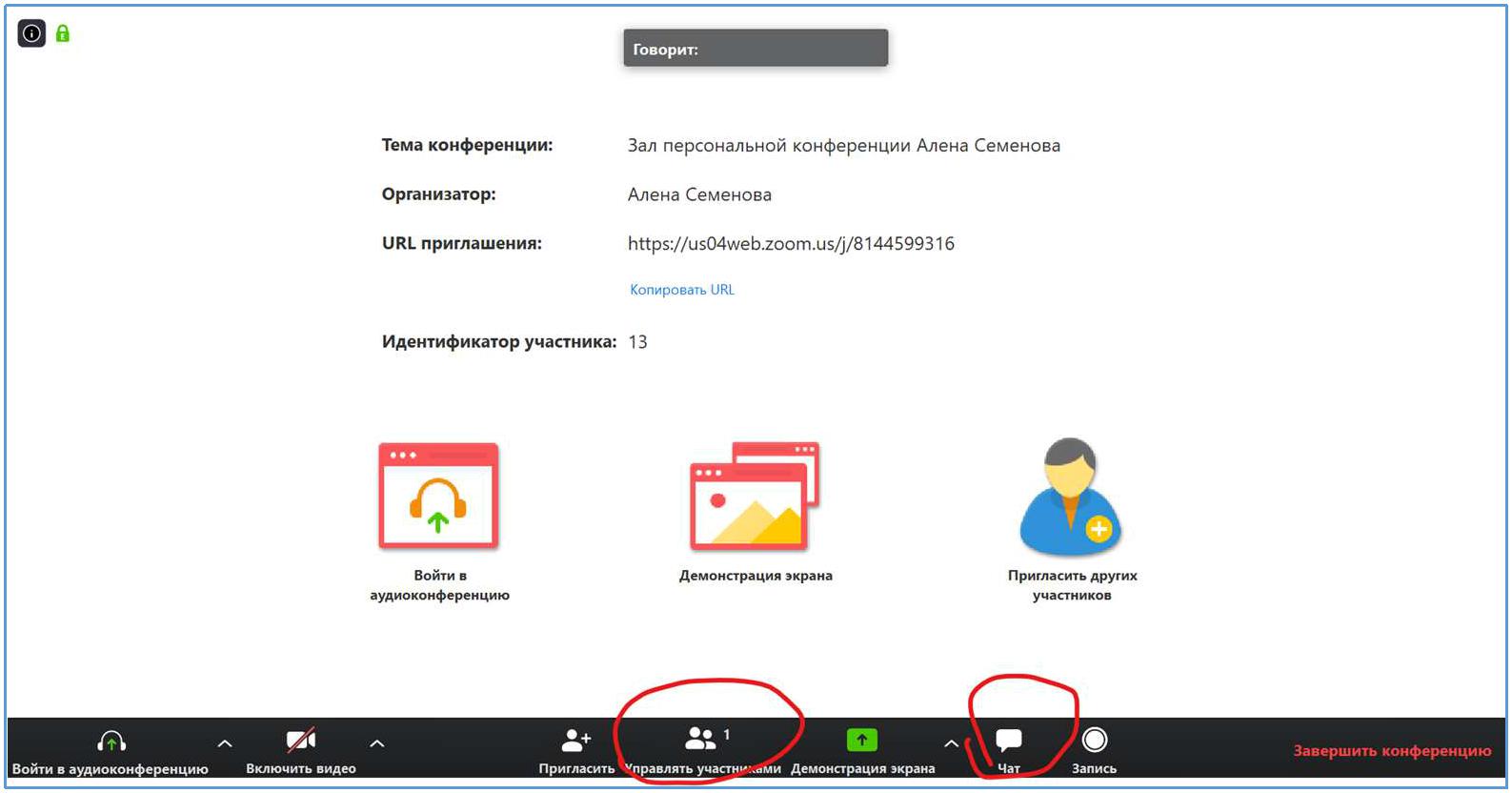 Режим демонстрации экрана / рисования на доскеВыбираете в меню «Демонстрация экрана»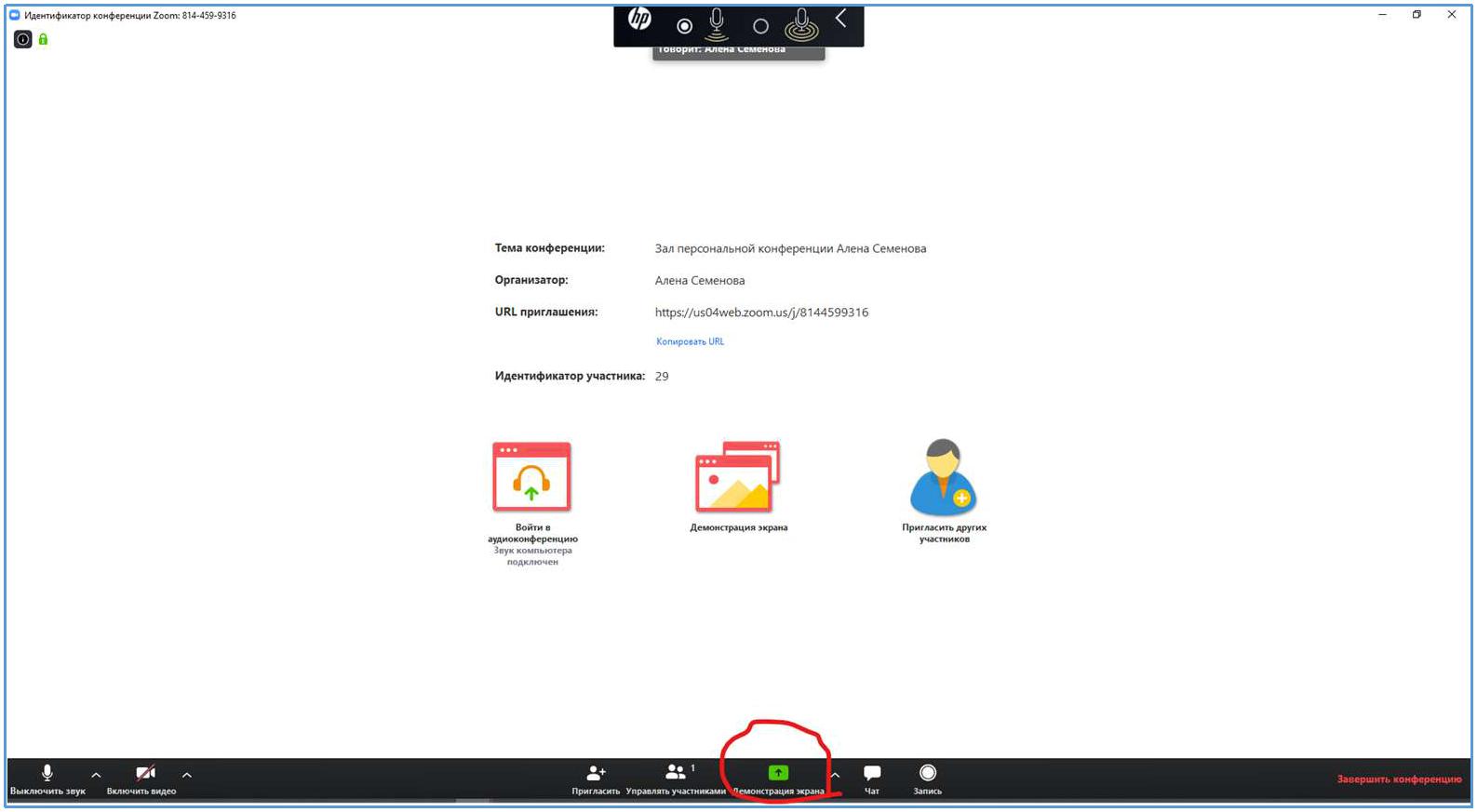 Дважды щелкаете на экран/приложение, которое вы хотите использовать, либо выбираете «Доска сообщений» для рисования.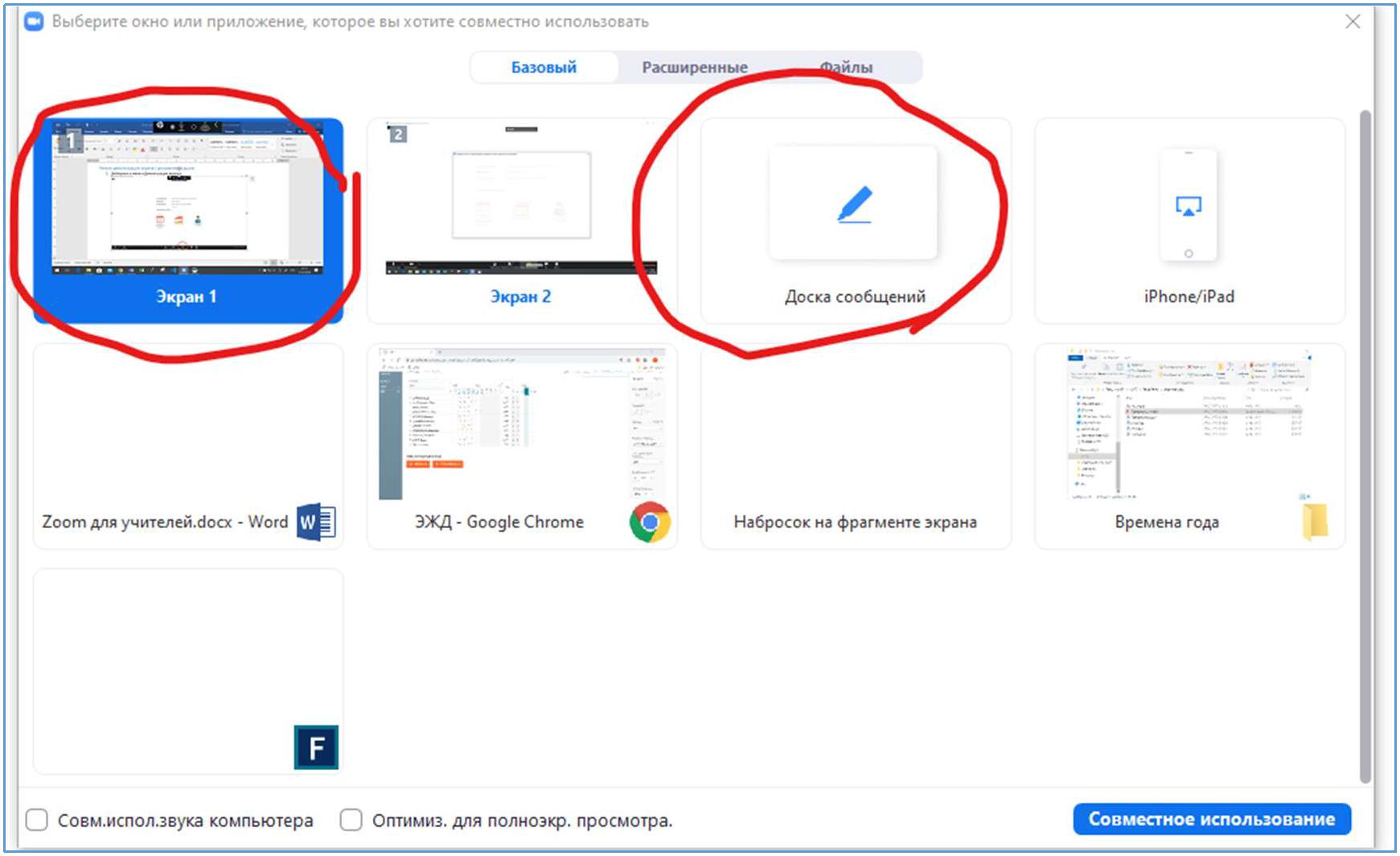 Теперь все, что внутри зеленой рамки, видно участникам конференции.Для завершения демонстрации нажмите «Остановить демонстрацию» в верхней части экрана.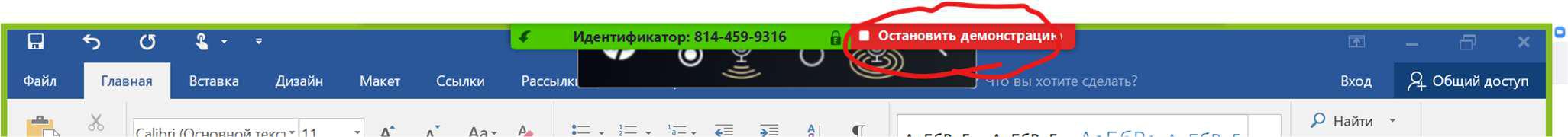 Ограничения для учащихсяОтключить звук для всех, кроме организатораэтом случае будет слышен только голос организатора.Выбираете внизу пункт «Управлять участниками». Откроется окно со списком всех участников. После чего нажимаете на кнопку «Выключить звук для всех».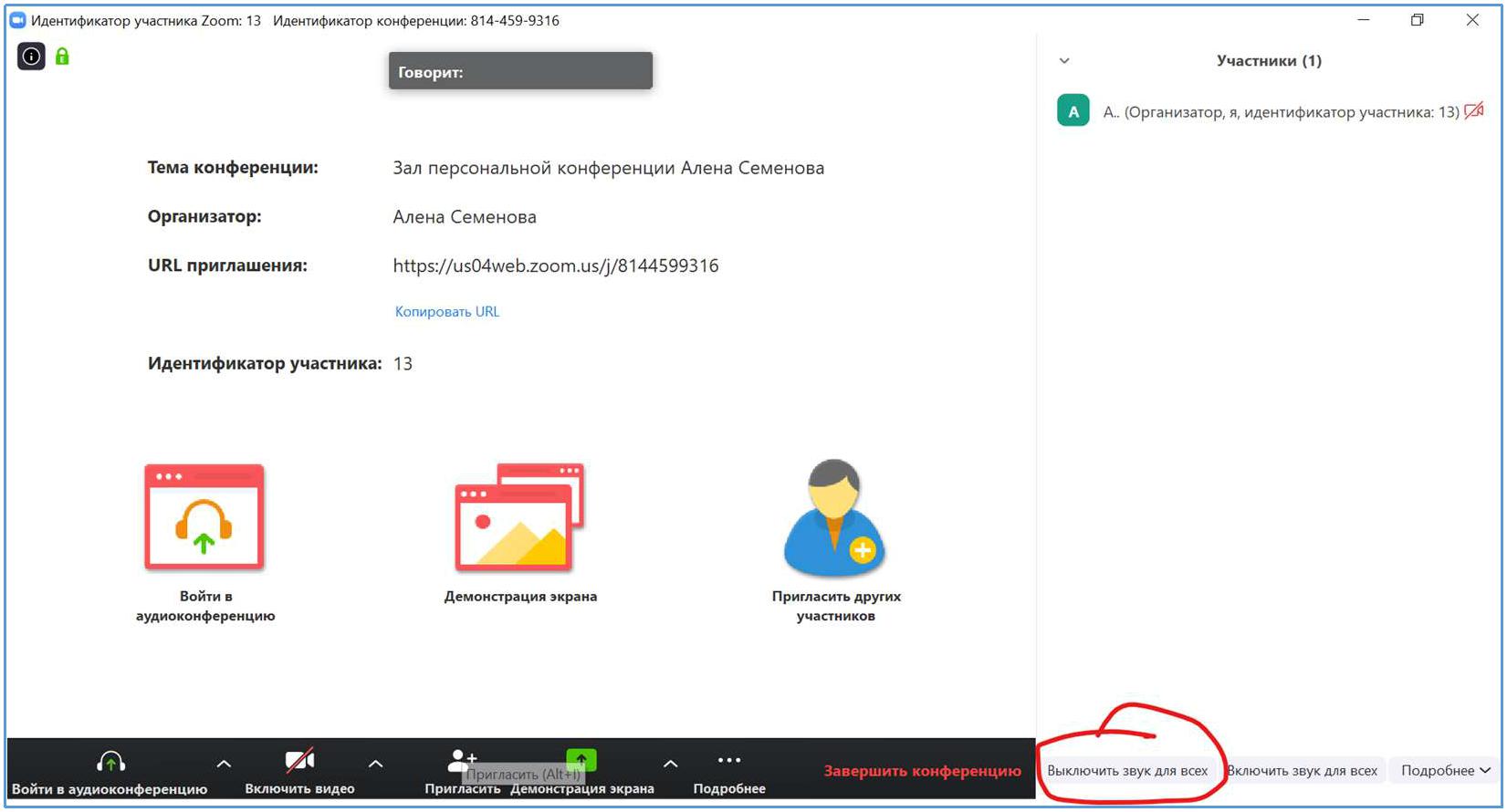 Во всплывающем окне нужно убрать галочку «Разрешить участникам включать свой звук».Вы не будете слышать речь участников до тех пор, пока не нажмете кнопку «Разрешить звук для всех»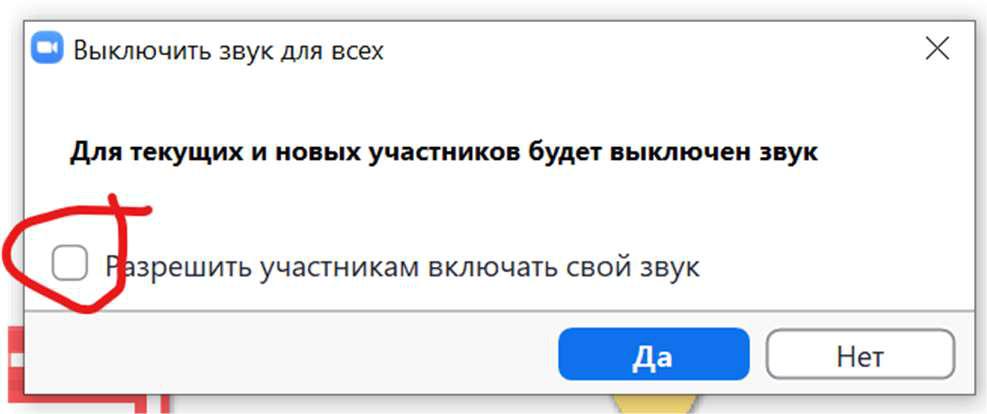 Запрет рисования на экране в режиме демонстрации экранаНаходясь в режиме демонстрации экрана, нажмите в верхнем меню «Подробнее». После этого – «Отключить комментарии участников»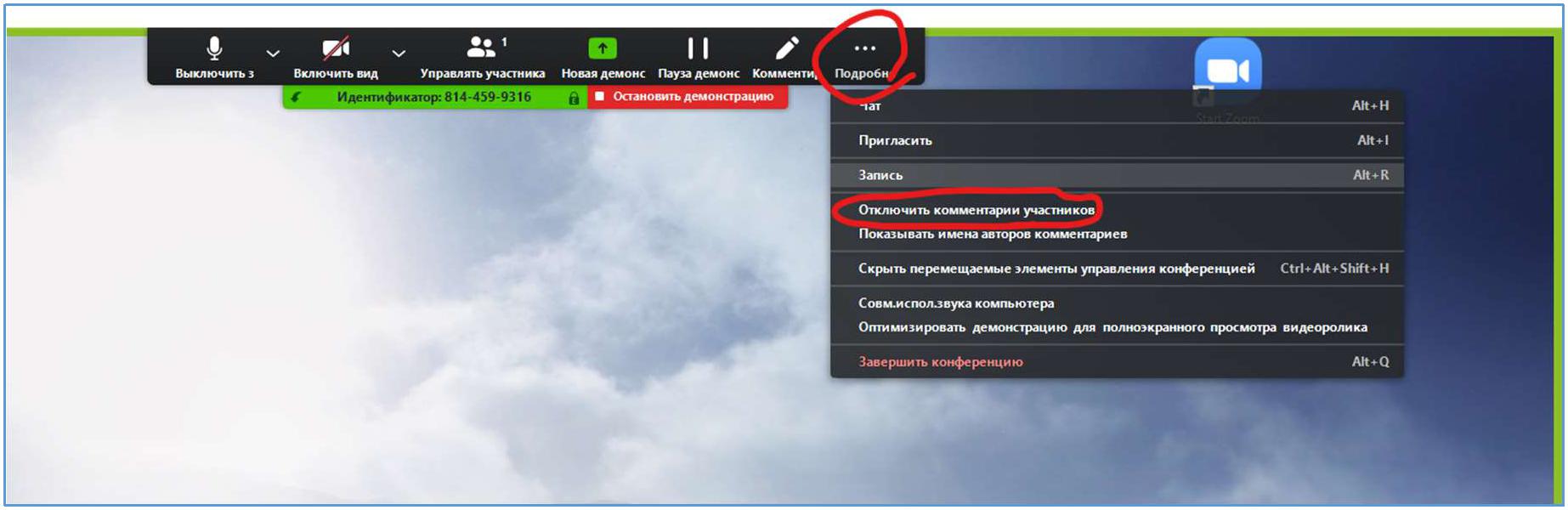 Инструкция по использованию программы Zoom для учащихсяЗаранее удостоверьтесь, чтоНа компьютере установлена программа ZoomУ вас есть ссылка на конференцию или 10-значный код, который предоставил Вам учитель.Вход в конференцию по ссылкеСсылка имеет вид: us04web.zoom.us/j/**********Перейдите по этой ссылке или скопируйте и вставьте в строку браузера.Если на компьютере установлено приложение Zoom, появится окно, в котором необходимо нажать «Открыть приложение Zoom»Произойдет автоматический переход в программу Zoom. Если появится окно «Войти в аудиоконфренцию» необходимо выбрать «Войти с использованием звука компьютера». Это позволит остальным участникам вас слышать, если у вас подключен микрофон.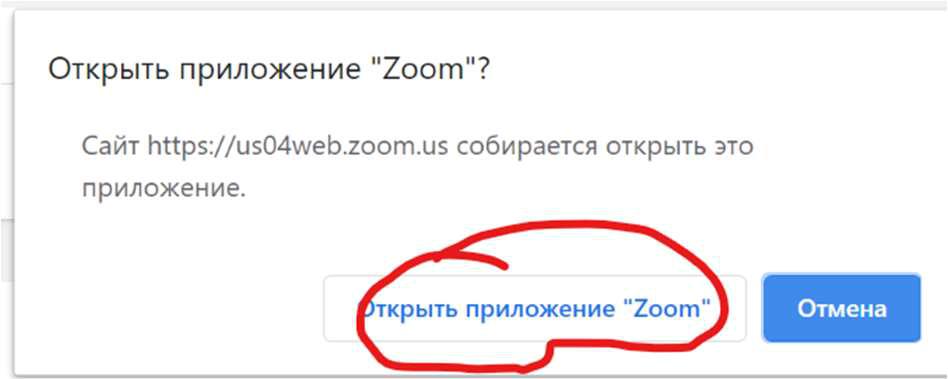 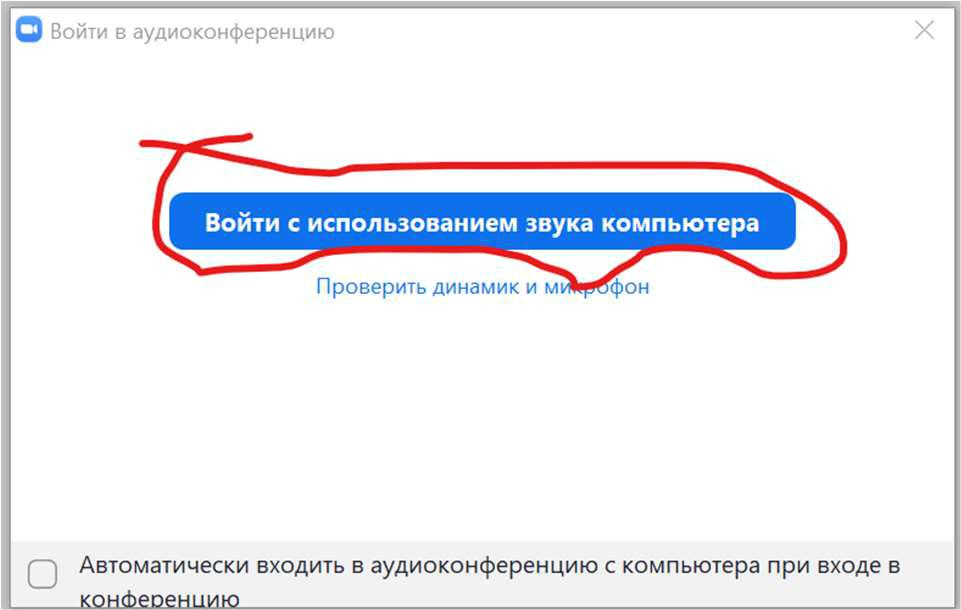 Вход в конференцию по коду учителяЕсли учитель предоставил вам 10-значный код.Войдите в приложение Zoom и нажмите на кнопку «Войти»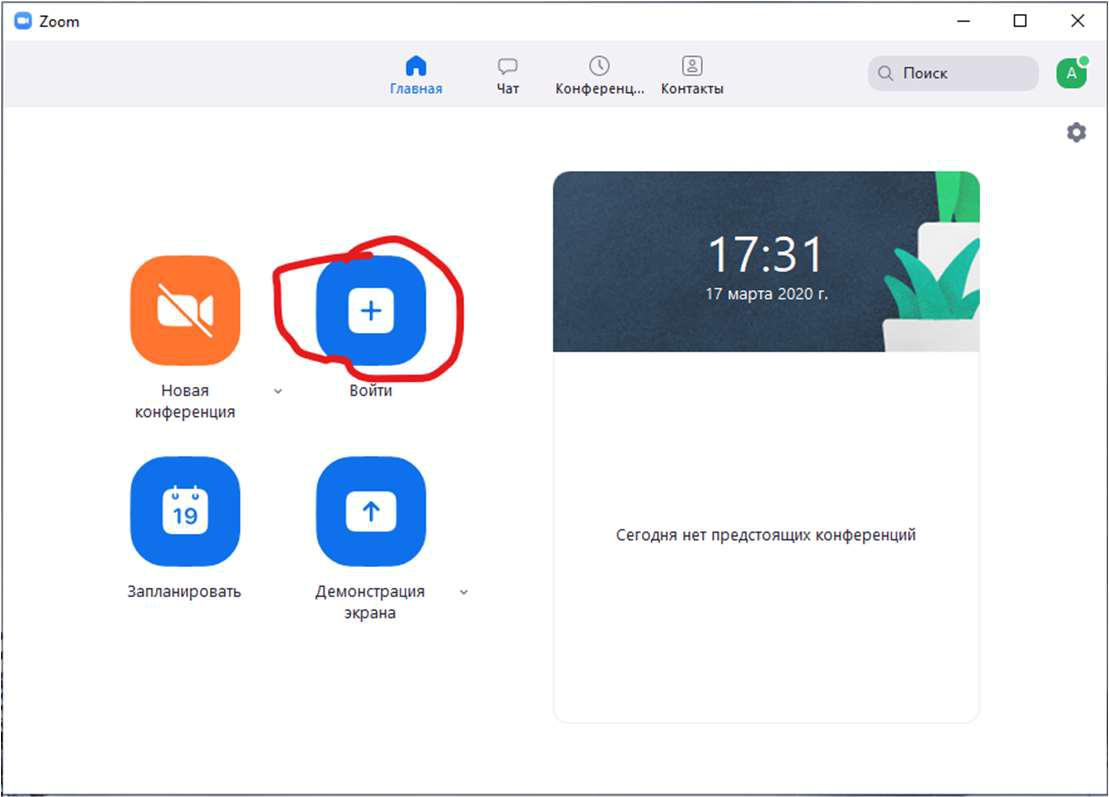 В появившемся окне введите код учителя и свои фамилию и имя. Это имя будет видно всем участникам конференции. Нажмите «Войти».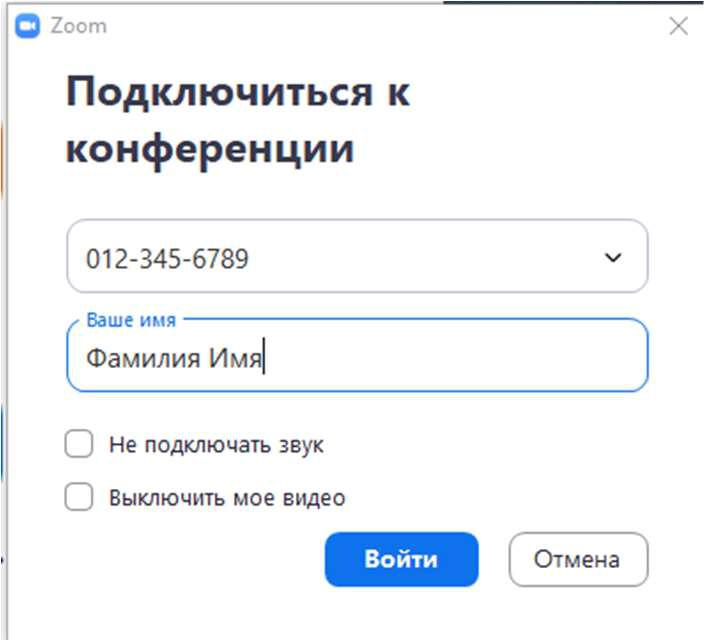 Произойдет вход в конференцию. Если появится окно «Войти в аудиоконференцию» необходимо выбрать «Войти с использованием звука компьютера». Это позволит остальным участникам вас слышать, если подключен микрофон.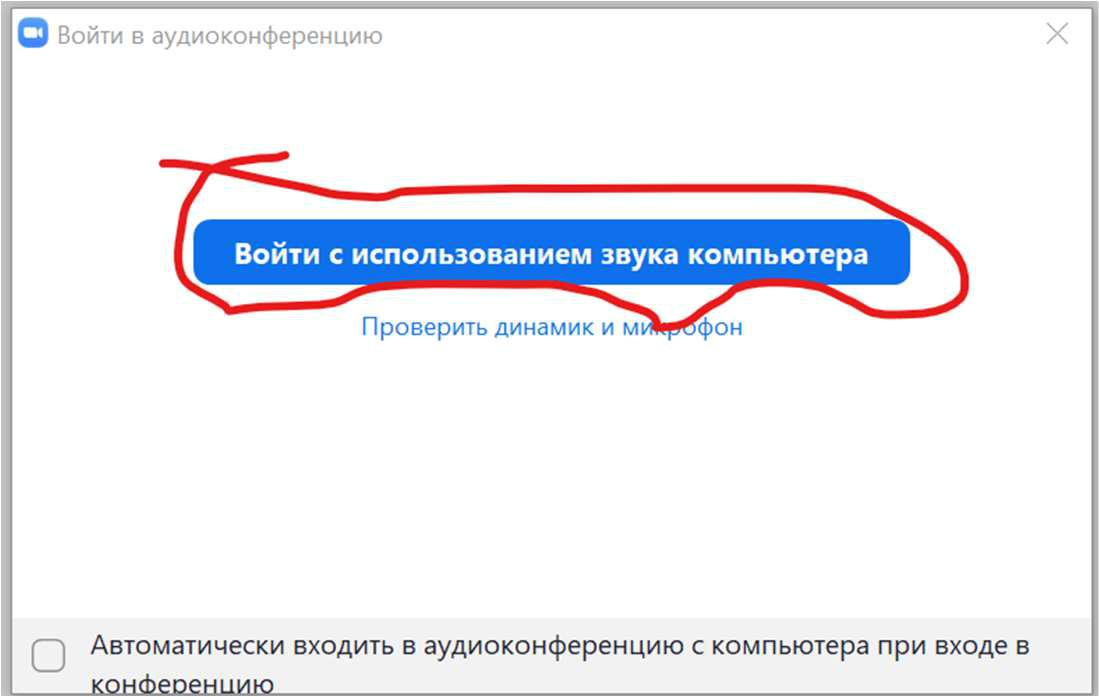 